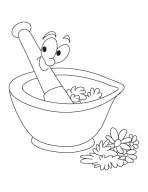 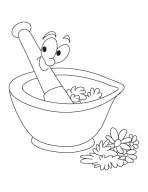 Appendix A:	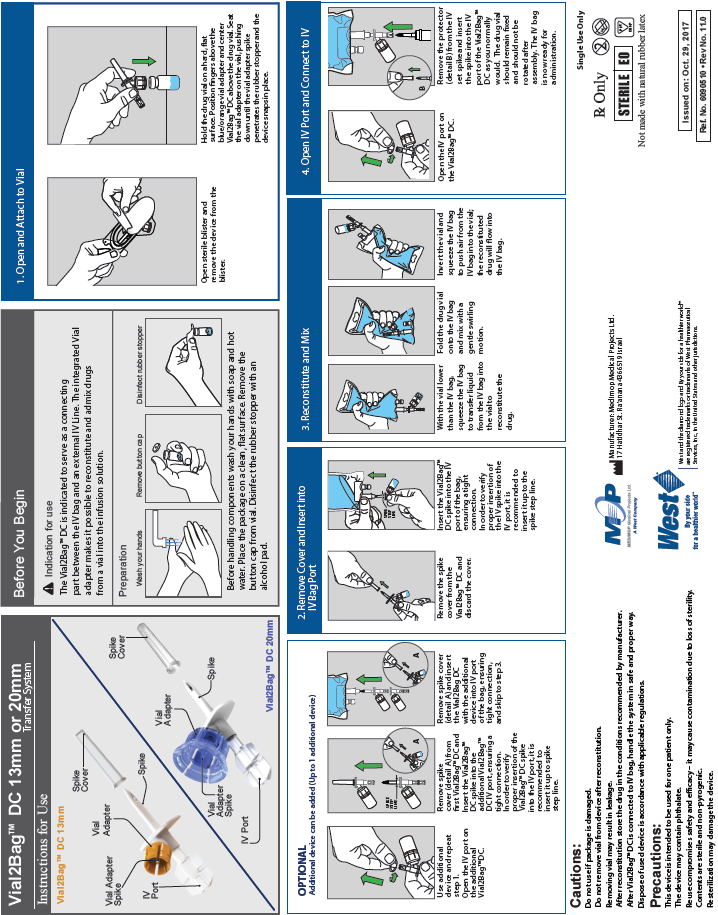 